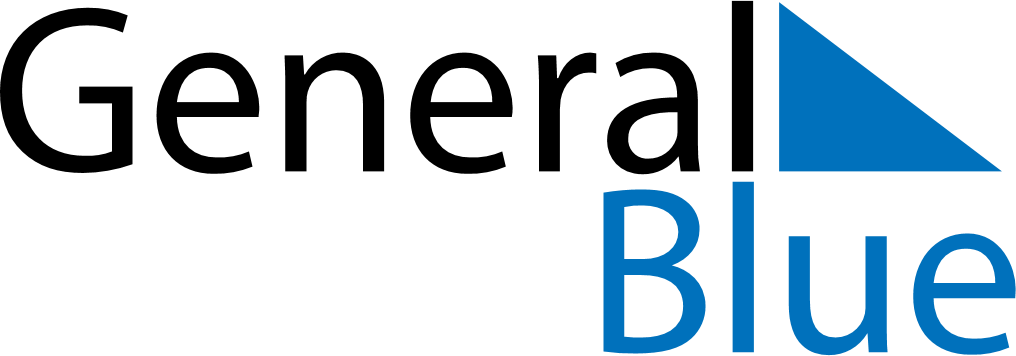 January 2024January 2024January 2024January 2024January 2024January 2024Mysen, Viken, NorwayMysen, Viken, NorwayMysen, Viken, NorwayMysen, Viken, NorwayMysen, Viken, NorwayMysen, Viken, NorwaySunday Monday Tuesday Wednesday Thursday Friday Saturday 1 2 3 4 5 6 Sunrise: 9:13 AM Sunset: 3:22 PM Daylight: 6 hours and 9 minutes. Sunrise: 9:12 AM Sunset: 3:23 PM Daylight: 6 hours and 10 minutes. Sunrise: 9:12 AM Sunset: 3:25 PM Daylight: 6 hours and 12 minutes. Sunrise: 9:11 AM Sunset: 3:26 PM Daylight: 6 hours and 14 minutes. Sunrise: 9:11 AM Sunset: 3:28 PM Daylight: 6 hours and 17 minutes. Sunrise: 9:10 AM Sunset: 3:29 PM Daylight: 6 hours and 19 minutes. 7 8 9 10 11 12 13 Sunrise: 9:09 AM Sunset: 3:31 PM Daylight: 6 hours and 22 minutes. Sunrise: 9:08 AM Sunset: 3:33 PM Daylight: 6 hours and 24 minutes. Sunrise: 9:07 AM Sunset: 3:35 PM Daylight: 6 hours and 27 minutes. Sunrise: 9:06 AM Sunset: 3:37 PM Daylight: 6 hours and 30 minutes. Sunrise: 9:05 AM Sunset: 3:38 PM Daylight: 6 hours and 33 minutes. Sunrise: 9:04 AM Sunset: 3:40 PM Daylight: 6 hours and 36 minutes. Sunrise: 9:02 AM Sunset: 3:43 PM Daylight: 6 hours and 40 minutes. 14 15 16 17 18 19 20 Sunrise: 9:01 AM Sunset: 3:45 PM Daylight: 6 hours and 43 minutes. Sunrise: 9:00 AM Sunset: 3:47 PM Daylight: 6 hours and 47 minutes. Sunrise: 8:58 AM Sunset: 3:49 PM Daylight: 6 hours and 50 minutes. Sunrise: 8:57 AM Sunset: 3:51 PM Daylight: 6 hours and 54 minutes. Sunrise: 8:55 AM Sunset: 3:53 PM Daylight: 6 hours and 58 minutes. Sunrise: 8:54 AM Sunset: 3:56 PM Daylight: 7 hours and 2 minutes. Sunrise: 8:52 AM Sunset: 3:58 PM Daylight: 7 hours and 6 minutes. 21 22 23 24 25 26 27 Sunrise: 8:50 AM Sunset: 4:00 PM Daylight: 7 hours and 10 minutes. Sunrise: 8:48 AM Sunset: 4:03 PM Daylight: 7 hours and 14 minutes. Sunrise: 8:46 AM Sunset: 4:05 PM Daylight: 7 hours and 18 minutes. Sunrise: 8:44 AM Sunset: 4:08 PM Daylight: 7 hours and 23 minutes. Sunrise: 8:43 AM Sunset: 4:10 PM Daylight: 7 hours and 27 minutes. Sunrise: 8:41 AM Sunset: 4:13 PM Daylight: 7 hours and 32 minutes. Sunrise: 8:38 AM Sunset: 4:15 PM Daylight: 7 hours and 36 minutes. 28 29 30 31 Sunrise: 8:36 AM Sunset: 4:18 PM Daylight: 7 hours and 41 minutes. Sunrise: 8:34 AM Sunset: 4:20 PM Daylight: 7 hours and 45 minutes. Sunrise: 8:32 AM Sunset: 4:23 PM Daylight: 7 hours and 50 minutes. Sunrise: 8:30 AM Sunset: 4:25 PM Daylight: 7 hours and 55 minutes. 